Дополнительна общеразвивающая программа «ВВЕДЕНИЕ В ЦИФРОВОЙ ДИЗАЙН»АННОТАЦИЯ К ОБРАЗОВАТЕЛЬНОЙ ПРОГРАММЕПрограмма "Введение в цифровой дизайн" предназначена для ребят в возрасте от 10 до 17 лет, которые хотят изучить основы цифрового дизайна. Без необходимости владения навыками рисования или программирования, вы познакомитесь с цифровым дизайном, его важностью и сможете реализовать свои собственные проекты.Увлекательная краткосрочная программа "Введение в цифровой дизайн" для творческих и креативных ребят в возрасте от 9 до 17 лет, которые интересуются современными цифровыми технологиями! Данная программа сочетает в себе развитие креативных способностей участников и изучение современных цифровых технологий. Цифровой дизайн является актуальным и востребованным направлением в современном мире, поэтому его освоение в рамках программ дополнительного образования позволит детям расширить свои знания и умения в цифровой среде.Программа направлена на развитие у детей навыков работы с компьютером и интернетом, а также на формирование у них интереса к сфере цифрового дизайна. Познакомившись с различными аспектами цифрового дизайна и освоив основы создания цифровых продуктов, дети смогут раскрыть свой потенциал и найти новые области для самореализации. Таким образом, программа способствует не только развитию творческих способностей, но и подготовке детей к современным технологическим вызовам и требованиям рынка труда.В программе нет необходимости владеть навыками рисования или программирования - основные требования к участникам — это желание творить, быть креативным, умение пользоваться компьютером/интернетом, и жажда узнавать новое. Программа познакомит вас с миром цифрового или digital дизайна, который объединяет IT и творчество. В ходе программы вы:Узнаете различия между цифровыми дизайнерами, графическими и web-дизайнерами.Разберетесь, что такое цифровой продукт и почему он важен для современного мира.Пройдете все этапы жизненного цикла цифрового продукта, начиная с формулирования идеи и заканчивая финальной презентацией проекта.Создадите два уникальных проекта: сайт-портфолио и презентацию, чтобы погрузиться в мир цифрового дизайна и понять, насколько вам это нравится.Основными из требований для участника программы:активное использование Интернет-технологий, а том числе приложений и программ интерактивной коммуникации;наличие автоматизированного места с выходом в Интернет;регистрация в социальной сети ВКонтакте, наличие аккаунта (возможна учеба с аккаунта родителей);регистрация в группе ВКонтакте https://vk.com/kzsh.permПрисоединяйтесь к нашей программе сегодня, чтобы раскрыть свой потенциал в области цифрового дизайна!Цель программы – Развить участников креативные способности и ознакомить с основами цифрового дизайна, способствуя формированию интереса и желания изучать современные цифровые технологии.Задачи программы:1. Познакомить участников с различиями между цифровыми дизайнерами, графическими и web-дизайнерами для расширения их знаний о различных аспектах цифрового дизайна.2. Объяснить участникам понятие цифрового продукта и дать понимание его важности в современном мире, поддерживая личностное развитие и понимание современных технологических трендов.3. Провести участников через все этапы жизненного цикла цифрового продукта, начиная с формулирования идеи и заканчивая презентацией проекта, а также создать сайт-портфолио и презентацию для погружения в мир цифрового дизайна и проверки своих умений в создании уникальных проектов.Ожидаемые результатыразвитие креативных способностей: участники получат возможность проявить свою креативность и воображение при создании уникальных проектов, что поможет им развить свои творческие способности;приобретение знаний о цифровом дизайне: участники узнают основы цифрового дизайна, различия между его направлениями (цифровые дизайнеры, графические и web-дизайнеры) и поймут, как цифровые продукты важны для современного мира;овладение навыками создания цифровых продуктов: участники пройдут все этапы жизненного цикла цифрового продукта, начиная от идеи и заканчивая презентацией проекта, и создадут два уникальных проекта: сайт-портфолио и презентацию, что поможет им погрузиться в мир цифрового дизайна;развитие навыков работы с компьютером и интернетом: участники улучшат свои навыки работы с компьютером и интернетом, что может пригодиться им как в учебе, так и в повседневной жизни;формирование интереса к сфере цифрового дизайна: программа поможет участникам увидеть интерес и потенциал в цифровом дизайне, что может стать отправной точкой для дальнейшего изучения этой области или выбора профессии;подготовка к современным технологическим вызовам: участники будут более готовы к цифровому миру, смогут адаптироваться к новым технологиям и требованиям рынка труда, что повысит их конкурентоспособность в будущем.УЧЕБНО-ТЕМАТИЧЕСКИЙ ПЛАН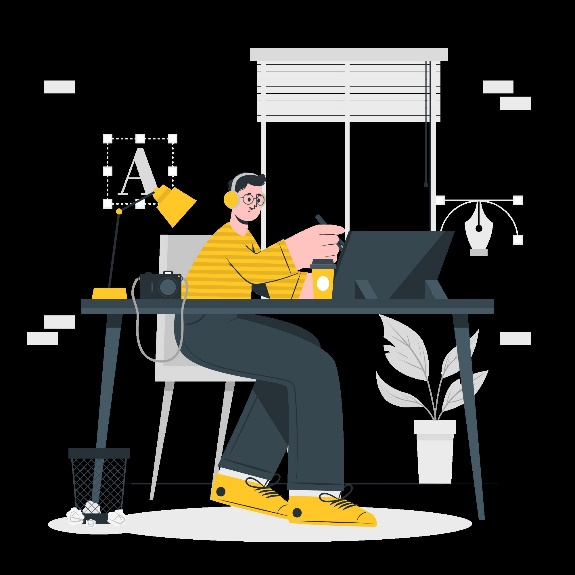 Педагоги дополнительного образования: Сосновская Екатерина ЮрьевнаНаправленность: ТехническаяУровень: ОзнакомительныйПродолжительность обучения: 3,5 месяцаФорма обучения: Заочная с применением дистанционных образовательных технологийОсобые условия для поступления: НетСроки начала обучения: 20.01.2025Расписание занятий: суббота/воскресеньеВозраст обучающихся: 9-17 летКоличество обучающихся для поступления: 15Количество групп: 1Участники программы: Учащиеся Пермского краяМесто проведения занятий: дистанционноНаименование разделаИтого по программе, часВсего, часв т.ч.в т.ч.Форма контроляНаименование разделаИтого по программе, часВсего, часТеорияПрактикаФорма контроля1. Что такое цифровой дизайн? История развития, типы, варианты использования и преимущества444-Педагогическое наблюдение2. Что такое «цифровые продукты» и зачем об этом знать8844Контрольная работа3. Знакомство и работа в онлайн конструкторе Tilda: создание цифрового проекта: сайта-портфолио2424618Творческая (проектная) работа4. Знакомство с онлайн платформой Wepik.101046Творческая (проектная) работа5. Подготовка к защите проекта и его защита44-4Защита проекта6. Подведение итогов и обратная связь222-Педагогическое наблюдение, анкетаИтого52522032